Пояснительная записка к материалам публичных слушаний, размещаемым 
на официальном портале Администрации города и в газете «Сургутские ведомости» по проекту о внесении изменений в Правила землепользования и застройки на территории города СургутаЗаявитель – ходатайство Администрации города.Информация о земельном участке (территории) предлагаемых к переводу:- адрес земельного участка (территории) – город Сургут, Северный промрайон, Нефтеюганское шоссе;- кадастровый номер (при наличии) – 86:10:0101117:63;- площадь земельного участка (при наличии) – 30 770 кв. метров;- вид использования земельного участка (при наличии) – для автозаправочной станции;- основания пользования земельным участком – договор аренды земельного участка от 19.08.2014 № 485;- объекты недвижимого имущества, расположенные в пределах земельных участков (при наличии): сооружение «Пункт топливораздаточный для заправки служебного транспорта».3. Испрашиваемая территориальная зона – ИТ.1 «Зона размещения объектов автомобильного транспорта».4. Ориентировочная площадь территории, предлагаемая к переводу – 30 770 
кв. метров.5. Информация о соответствии техническим регламентам, сведениям Единого государственного реестра недвижимости, сведениям, документам и материалам, содержащимся в государственных информационных системах градостроительной деятельности и генеральному плану города – испрашиваемые изменения соответствуют техническим регламентам, сведениям Единого государственного реестра недвижимости, сведениям, документам и материалам, содержащимся 
в государственных информационных системах градостроительной деятельности 
и действующему генеральному плану города.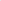 6. Цель внесения предлагаемых изменений в Правила землепользования 
и застройки на территории города Сургута – исполнение решения Сургутского городского суда Ханты-Мансийского автономного округа – Югры от 24.08.2022 
по делу № 2а-9211/2022 по административному исковому заявлению 
ПАО «Сургутнефтегаз» к Администрации города о признании недействующим постановления Администрации города от 11.05.2022 № 3651 «Об утверждении Правил землепользования и застройки на территории города Сургута» в части отражения территориальной зоны в отношении испрашиваемого земельного участка, учитывая ходатайство Администрации города.